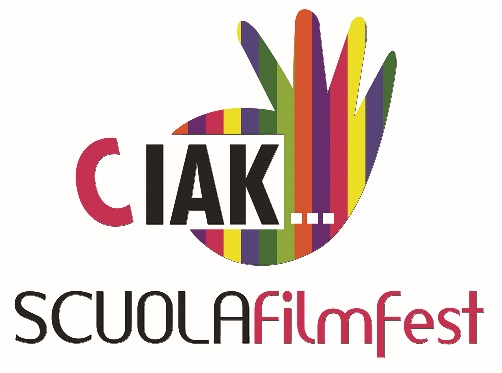 PIANO NAZIONALE CINEMA E IMMAGINI PER LA SCUOLABandi 2023 MODULO DI ADESIONE “SCUOLE” per MiMLa Scuola ……………….….......................................................................................................................................Codice Meccanografico …………….............................. rappresentata da..................................................., in qualità di Dirigente Scolastico, con il presente accordo aderisce al progetto dal titolo “ Ciak Scuola Film Fest”, presentato in qualità di Capofila da: Fondazione Taormina Arte Sicilia,   con sede legale in Taormina, Corso Umberto n. 61, in persona dal legale rappresentante Bonomo Sergio.  Il progetto, da realizzarsi negli anni scolastici 2023/2024 e 2024/2025, di cui la scuola/e aderente/i  conosce il contenuto, prevede il coinvolgimento dei plessi e delle classi riportate nella seguente tabella:Le classi saranno coinvolte: Nelle attività didattiche frontali/laboratoriali In qualità di spettatori a festival/rassegne/proiezioniLe classi della Scuola, in particolare, sono destinatarie delle seguenti attività di progetto:realizzazione audiovisivo, educare ad una conoscenza del processo produttivo di un film;favorire la capacità critica di lettura del linguaggio audiovisivoPer la Scuola aderente non ci sono costi da sostenere per la partecipazione alle attività del progetto.Luogo e data  DENOMINAZIONE PLESSOCODICE MECCANOGRAFICOCLASSE/INUMERO ALUNNICOINVOLTINUMERO INSEGNANTICOINVOLTIFirma e timbro Dirigente ScolasticoFirma Legale Rappresentante capofila